VEHÍCULOINGRESO EN LA CUENTA: 0081 1403 55 0001010904El Concursante suscrito declara aceptar el Reglamento Particular de la prueba, al cual se somete si ninguna reservatanto para si mismo como por su piloto y copiloto, y solicita su inscripción en el VIII RALLYE SANT JOSEP 2014IBIZA, a ……….. de …………………………………………. de 2014………………………………………………………………………………..Firma del Concursante o de su Piloto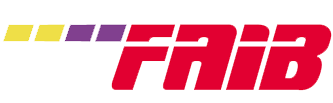 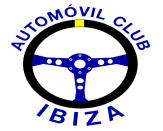 Nº ParticipanteVIII RALLYE SANT JOSEPCAMPEONATO DE RALLIES DE LES I. BALEARS31 DE MAYO 2014VIII RALLYE SANT JOSEPCAMPEONATO DE RALLIES DE LES I. BALEARS31 DE MAYO 2014VIII RALLYE SANT JOSEPCAMPEONATO DE RALLIES DE LES I. BALEARS31 DE MAYO 2014BOLETÍN DE INSCRIPCIÓNDATOSCONCURSANTEPILOTOCOPILOTONombrePrimer ApellidoSegundo ApellidoDomicilioLocalidadProvinciaCódigo PostalE-MailTeléfonoFaxN.I.F.LicenciaMARCAMODELOCILINDRADAGRUPOCLASECLASEEn caso de Vehículo A2En caso de Vehículo A2En caso de Vehículo A2Año de referencia:Campeonato de procedencia:Año de referencia:Campeonato de procedencia:Año de referencia:Campeonato de procedencia:CAMPEONATO DE BALEARES ACEPTANDO PUBLICIDADCAMPEONATO DE BALEARES ACEPTANDO PUBLICIDADCAMPEONATO DE BALEARES ACEPTANDO PUBLICIDADCAMPEONATO DE BALEARES ACEPTANDO PUBLICIDADCAMPEONATO DE BALEARES ACEPTANDO PUBLICIDADCAMPEONATO DE BALEARES ACEPTANDO PUBLICIDADCompetición 225,-€Regularidad Sport180,-€Regularidad FIVA-FEVA160,-€